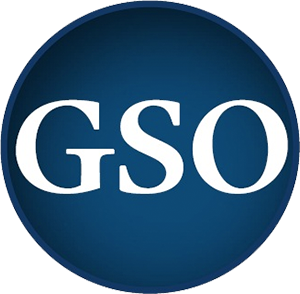 Mar 1, 2023Meeting minutesAuthor: Abiodun Adeoye, GSO Recording Secretary, 2022-2023Executive SummaryOn March 1, 2023, the Graduate Student Organization at Syracuse University held its sixth regular meeting of the 2022-2023 academic year in Lyman Hall room 132 at 5:30 PM. At the meeting, the Senate passed Senate Resolution 23.04, A Resolution to Amend the GSO Constitution (Creating the Executive Advisory Board Council and Ensuring Executive Continuity and Accountability) (see Appendix A and Appendix B). The Senate also confirmed the current Vice President of Internal Affairs, Daniel Kimmel, as the Acting President of the GSO (see Appendix C), the Vice President of External Affairs gave a report (see Appendix D), and the Financial Secretary delivered the Comptroller’s report (see Appendix E). The Senate also approved special funding requests for the following graduate organizations: the Sigma Upsilon Chapter of Chi Sigma Iota International Honor Society for Counselors (see Appendix F), the School of Education Graduate Council (see Appendix G), the Psychology Student Doctoral Committee for Diversity and Inclusion (see Appendix H), the History Graduate Student Organization (see Appendix I), and the Geology Graduate Organization (see Appendix J). The impeachment committee also gave a message to the senate, delivered by Vito Iaia, President Pro Tempore of the Senate (see Appendix K). The SUNY ESF Senator Mike Goodman also gave a statement regarding clarification from, and cooperation with, the GSO as it relates to the student activity fee at ESF (see Appendix L). The next Regular Senate Meeting is on Mar 29, 2023 at 5:30 PM in Lyman Hall, room 132.VotesThere were a number of votes to approve funding requests and other motions. The vote counts are below.Vote on SR 23.04 version with amendment – 5:55 PMPassed: 36 Yes, 1 No, 0 AbstentionsVote on the full SR 23.04 resolution (version with amendment) – 5:57 PMPassed: 36 Yes, 1 No, 1 AbstentionVote on the confirmation of the executive board appointment – 6:08 PMApproved: 36 Yes, 1 No, 1 AbstentionVote: In light of the projected costs, should the GSO still have the spring picnic? – 6:10 PM17 Yes, 15 No, 6 AbstentionsVote to approve Chi Sigma Iota International Honor Society for Counselors funding request for $3,432.70 – 6:40 PMApproved:Vote to approve School of Education Graduate Council special funding request for $2700 – 6:48 PMApproved: 32 Yes, 1 No, 1 AbstentionVote to approve Psychology Student Doctoral Committee for Diversity and Inclusion special funding request for $320 – 6:49 PMApproved: 34 Yes, 0 No, 1 AbstentionVote to approve History Graduate Student Organization special funding request for $750 – 6:59 PMApproved: 35 Yes, 0 No, 1 AbstentionVote to approve Geology Graduate Organization special funding request for $3,703 – 7:21 PMApproved: 34 Yes, 2 No, 1 AbstentionMotion to enter executive session – 7:44 PMPassed: 35 Yes, 3 AbstentionsVote on reallocation of the remainder of former GSO President’s stipend to the PAC Grant – 8:39 PM	Approved unanimously: 32 YesMotion to refer the ESF Graduate Student Fee to the Finance Committee in Coordination with the ESF Senators (clarify what the fee is for and make a recommendation on amount and services covered) – 8:47 PMPassed unanimously – 32 YesApproval of Executive Absence (GSO 2.3c.vi): Communications Secretary – 8:55 PMApproved unanimously – 31 YesCall to Order – 5:40 PM36 presentApproval of meeting minutes – 5:40 PMSyracuse University Land Acknowledgement – 5:41 PMLegislative agenda – Constitutional amendment 23.04, A Resolution to Amend the GSO Constitution (Creating the Executive Advisory Board Council and Ensuring Executive Continuity and Accountability)Reading waived; open debate commencesFor original draft without amendment, see Appendix ACJ Arnell, APS Biology – 5:43 PMRemark: The resolution allows more direct communication between the committees and the executive board and the president. Spoke with sponsors and stakeholders and motioned to amend it.Reading of version with amendment (see Appendix B) – 5:47 PMCJ Arnell, APS Biology – 5:49 PMThis new version takes it out of constitutional amendment and rather takes it to a policyQuestions – 5:50 PMFinancial secretary – 5:50 PMCan the president extend the invitation to other members of the committee when they are required to attend the university budget meeting?CJ Arnell: This resolution excludes all the regular meetings that the president has (with the dean, provost, etc). But whenever there is a meeting about a special topic that deals with something that touches upon the purview of a GSO committee, the president should extend an invitation to the chair of the committee.Rashida Thomas – 5:54 PMCJ Arnell: each person would be able to independently call that meeting, but it is assumed that the president and vice president are working toward that. Vote on SR 23.04 version with amendment – 5:55 PMPassed: 36 Yes, 1 No, 0 AbstainVote on the full resolution – 5:57 PMPassed: 36 Yes, 0 No, 1 AbstainExecutive Reports – 5:59 PMVice President of Internal Affairs – 5:59 PMSummary: See Appendix CDebate on confirmation of the recommendation – 6:05 PMQuestion and answerRashida ThomasWho will be responsible for the duties of the IVP while the IVP is serving as the Acting President?President Pro Tempore: The IVP will continue to do both rolesCommunications Secretary: the rest of the duties will also be delegated responsibly to the rest of the executive board Alex ScrivnerWhen will be voting on the transfer of the remaining budget line?President Pro Tempore: NowVote on the confirmation of the executive board appointment – 6:08 PMPassed: 36 Yes, 1 No, 1 AbstentionVice President of External Affairs Report – 6:10 PMThe Inn Complete event had 140 people in attendance. Added the penalty clause, and it worked very well. (See Appendix D)Spring picnic Would like to have it but the cost currently is around $40,000Vote: In light of the projected costs, should the GSO still have the spring picnic?17 Yes, 15 No, 6 AbstainComptroller’s Report – 6:28 PM (given by the Financial Secretary)see Appendix ESpecial funding request – Sigma Upsilon Chapter for school counselors – 6:34Requesting $3,432.70 for the annual chapter induction ceremony. Expecting roughly 75 attendees. Request is meant to cover the expense of the venue and food and expense of the keynote speaker’s travel. See Appendix F for full description.Questions: Diana Brown, APS Religion: how much is going to speaker fee vs how much is going to food?Half is $425 roughly for the speaker; food is 26 per person, totaling $3,940Gabriele Wemple: Why off-campus?Has mostly been offered off campus in recent years so just following traditionPrivate discussion – 6:39 PMJordan Elliott, ESF Senator: what is the remaining budget for special requests?IVP: Not sure but Ian is confident that we have enough moneyKellin Tasber: this is a reduction of $2,500, good stuffVote to approve the funding request for $3,432.70 – 6:40 PMVote count:Special Funding Request – School of Education Graduate Student Council Research Symposium (Spring 2023) – 6:42 PMRequesting $2700 for a research symposium. See Appendix G for full description.QuestionAlex Scrivner – how many people actually present?Roughly 20-25 people, but could go up to 50. Paper presentations could be about 15 people. Idea is to have more space for communication and not just research talkVote – 6:48 PMPassed: 32 Yes, 1 No, 1 AbstainSpecial Funding Request – Psychology Student Doctoral Committee for Diversity and Inclusion – 6:49 PMSee Appendix H for full descriptionVote – 6:52 PM34 Yes, 0 No, 1 AbstentionSpecial Funding Request – History Graduate Student Organization — 6:54 PMSee Appendix IVote – 6:59 PM35 Yes, 0 No, 1 AbstainSpecial Funding Request – Geology Graduate Organization – 7 PMSee Appendix JQuestion: Rashida ThomasConcerned about the costs associated with the speakerSpeaker is flying from the University of Arizona; the hotel room for the nights she is flying are high because of the red hot chili peppers concertDebate on the budget — 7:07 PMConcluded at 7:17 PMMotion to reduce budget by $20011 Yes; 21 No; 1 AbstentionFails Vote – 7:21 PMPassed: 34 Yes; 2 No; 1 AbstentionImpeachment committee report – 7:21 PMSee Appendix KDiscussion – 7:23 PMKellin TasberWas contacted about being an SICC member prior to this being presented, so there was a breach of executive session. Suggests that at some point the senate look into the breach of executive sessionMotion that the newly formed rules and administration committee get together with options available to the senate at the next regular meeting on March 29; to enforce the executive session – CJ Arnell 7:36 PMPassed with a majority Motion to extend debate by three minutes – Daniela Puente, 7:38 PMPassed by 2/3rd voteMotion to declassify appropriate information from the report for the purpose of making statements to counteract misinformation – 7:38 PMMotion to enter executive session – Cassidy Thomas, APS Social Science, 7:43 PMVoting on executive session – 7:44 PM35 yes, 3 abstainBack at 8:36 PMVote on reallocation for PAC Grant – 8:39 PMPassed unanimously – 32 YesESF Student Fee – 8:44 PMAsk Mike Goodman for full statementSee Appendix LMotion to refer the ESF Graduate Student Fee to Finance Committee in coordination with ESF Senators (clarify what the fee is for and make a recommendation on amount and services covered) – 8:47 PMPassed unanimously – 32 YesComment – Gabriela Wemple – 8:52 PMESF just wants clarification on what is expected with those $30Approval of Executive Absense (GSOC 2.3c.vi): Communications Secretary – 8:55 PMThe Chair moves to permit executive absencePassed unanimously – 31 YesAnnouncements and remarks for the record – 8:58 PMVP of DEIA Marygrace Almandrez said they will be lowering the amount for CART ServicesMotion to adjourn – 9:01 PMMeeting adjourned at 9:01 PMAppendicesAppendix A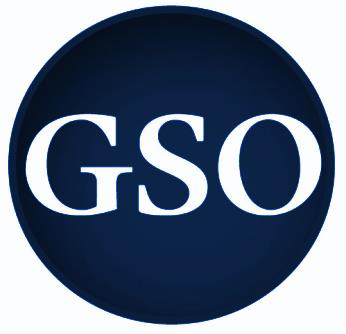 GSO Senate Resolution 23.04A Resolution to Amend the GSO Constitution(Creating the Executive Advisory Board Council and Ensuring Executive Continuity and Accountability)Author(s): CJ Arnell (APS Biology, GSO GEIC Chair)Sponsor(s): Vito Iaia (At-Large Senator, President Pro Tempore), Kellin Tasber (University Senator, GSO DEIA Chair), Alex Scrivner (APS Social Science, GSO Climate Action Committee Co-Chair), Dominic Wilkins (At-Large Senator, GSO Climate Action Committee Co-Chair), Roger Rosena (At-Large Senator, GSO PAC Grant Committee Vice-Chair), JT Paustian (APS Physics), Tyler Logie (APS Earth Sciences), Sergio Saravia (APS Sociology), Michelle Asiedu-Danso (APS Public Health),  Bertram Probyn (APS Philosophy), Nicholas Pelletier (APS Applied Data Science), John Abercrombie (APS Religion), Caitlin Smith (APS Human Development and Family Science), Carlos Ramirez-Arenas (University Senator)Date(s): 07 Dec 2022 (Introduced); 1 Feb 2022 (Postponed Definitely to Next Regular Meeting); 1 March 2023 (Prospective Voting Date)Action(s):President & Chair of the Senate: Daniel J. KimmelPresident Pro Tempore of the Senate: Vito Iaia (At-Large Senator)Parliamentarian: Zafar AliPresident of the Student Body: Daniel J. Kimmel (Acting Interim President)Whereas, the Graduate Student Organization was created to establish greater representation of graduate students’ interests and concerns; and,Whereas, currently most advocacy is channeled through the office of the GSO President; and,Whereas, most affairs about graduate student life, interests, and concerns are researched and managed through the GSO committees instead of on the senate floor; and, Whereas, communication between the GSO committees and the Executive Board is critical for the conveyance of issues and advocacy that pass through the GSO committees; and,Whereas, it is the duty of the GSO Vice President of Internal Affairs to serve as the GSO President if the President is ever unable to fulfill their duties but there is currently no constitutional provision to keep the Vice President of Internal Affairs up-to-date with the President's affairs; be it,Resolved, that the President and Vice President of Internal Affairs have a minimum of one meeting per month for the purpose of briefing the Vice President of Internal Affairs on the affairs and advocacy of the President, should the President ever be unable to fulfill their duties; and, be it,Resolved, that the GSO Constitution be amended and the following text be added as Article I, Section 15:Section 15: There will be an Executive Board Advisory Council which will provide advice and recommendations to the Executive Board on graduate students’ interests and concerns. The Executive Board Advisory Council:(a)   will consist of the President, the Vice President of Internal Affairs, and the Chairs of all GSO committees. The President shall serve as Chair and the Vice President of Internal Affairs shall serve as Vice-Chair. The Council can call additional members of the Senate or Executive Board into attendance if it deems necessary to accomplish its purpose.(b)   will meet a minimum of four times during the academic year, two times per semester, to ensure robust communication between committees and the Executive Board. Any member of the council can request additional meetings; however, the President or Vice President of Internal Affairs, alone, retain the ability to call additional meetings if either deem it necessary.(c)   The President must extend an invitation to Chairs of GSO committees to join all special purpose advocacy, advisory, consultatory, or informational meetings with the administration that fall within that committee's charge. In all such meetings, the President remains the primary advocate with the council member or members present for consultatory and advisory purposes. These meetings exclude regular University Senate or GSO committee meetings and regular meetings with the Board of Trustees and the Dean of the Graduate School.And, be it further resolved, that this amendment will be effective immediately upon a ¾ vote, per the GSO Constitution.Appendix B  (version with amendment)GSO Senate Resolution 23.04 A Resolution to Create the Executive Board Advisory Council Policy and Ensure Executive ContinuityAuthor(s): CJ Arnell (APS Biology, GSO GEIC Chair) Sponsor(s): Vito Iaia (At-Large Senator, President Pro Tempore), Kellin Tasber (University Senator, GSO DEIA Chair), Alex Scrivner (APS Social Science, GSO Climate Action Committee Co-Chair), Dominic Wilkins (At-Large Senator, GSO Climate Action Committee Co-Chair), Roger Rosena (At-Large Senator, GSO PAC Grant Committee Vice-Chair), JT Paustian (APS Physics), Tyler Logie (APS Earth Sciences), Sergio Saravia (APS Sociology), Michelle Asiedu-Danso (APS Public Health), Bertram Probyn (APS Philosophy), Nicholas Pelletier (APS Applied Data Science), John Abercrombie (APS Religion), Carlos Ramirez-Arenas (University Senator), Gabriela Wemple (ESF Senator), Caitlin Smith (APS Human Development & Family Science) Date(s): 07 Dec 2022 (Introduced); 1 Feb 2022 (Postponed Definitely to Next Regular Meeting); 1 March 2023 (Voting Date) Action(s): Passed (36 Yes; 0 No; 1 Abstention) President & Chair of the Senate: Daniel J. Kimmel President Pro Tempore of the Senate: Vito Iaia (At-Large Senator) Parliamentarian: Zafar Ali President of the Student Body: Daniel J. Kimmel (Acting Interim President) Whereas, the Graduate Student Organization was created to establish greater representation of graduate students’ interests and concerns; and, Whereas, currently, most advocacy is channeled through the office of the GSO President; and, Whereas, most affairs about graduate student life, interests, and concerns are researched and managed through the GSO committees instead of on the senate floor; and, Whereas, communication between the GSO committees and the Executive Board is critical for the conveyance of issues and advocacy that pass through the GSO committees; and, Whereas, in recent memory, most committee reports presented in GSO Senate meetings have contained primarily new information to the Senate and the Executive Board, and the work of the committees has been largely unknown to the Senate and the Executive Board until the report is given; and, Whereas, it is the duty of the GSO Vice President of Internal Affairs to serve as the GSO President if the President is ever unable to fulfill their duties, but there is currently no constitutional provision to keep the Vice President of Internal Affairs up-to-date with the President's affairs; therefore, be it, Resolved, that the Executive Board and Committees Communication Policy be created, and will include the following text: There will be an Executive Board Advisory Council which will provide updates, advice, and recommendations to the Executive Board and other GSO committees on graduate students’ interests and concerns. The Executive Board Advisory Council: will consist of the GSO Executive Board, and the Chairs of all GSO committees or appointed representatives as determined by the committee. The President shall serve as Chair, and the Vice President of Internal Affairs shall serve as Vice- Chair. The Council can call additional members of the Senate into attendance if it deems it necessary to accomplish its purpose. The appointed representative from any committee must be an active member of the committee it is representing and does not have to be the same person for each council meeting. will have regular meetings on Wednesday evenings, two weeks before every Regular GSO Senate meeting, except the first meeting of the fall semester, to ensure robust communication among committees and the Executive Board. Any council member can request additional meetings; however, the President or Vice President of Internal Affairs, alone, can call additional meetings if either deem it necessary. The meetings will be 1 hour at maximum unless it is agreed upon in the meeting to extend the time. Minutes will be taken by the Recording Secretary and distributed to the Senate within one week of the council meeting to allow Senators to read the minutes before the regular Senate meeting. will not have any power to enact policies, resolutions, or initiatives unless directed by the GSO Senate. II.	The President and Vice President of Internal Affairs shall have a minimum of one meeting per month to brief the Vice President of Internal Affairs on the affairs and advocacy of the President, should the President ever be unable to fulfill their duties. III. 	The President must extend an invitation to Chairs of GSO committees to join all special purpose advocacy, advisory, consultatory, or informational meetings with the administration that fall within that committee's charge. In all such meetings, the President remains the primary advocate with the council member or members present for consultatory and advisory purposes. These meetings exclude regular University Senate or GSO committee meetings and regular meetings with the Board of Trustees and the Dean of the Graduate School. Be it further resolved, that this Executive Board and Committees Communication Policy be published on the GSO website with its own sub-tab under Senate-Senate Committees. Appendix C	Report of the Vice President of Internal AffairsReview of the GSO Policy Platform is ongoing. I am still awaiting feedback from various committees on any recommended policy platform updates. If any recommendations are made, legislation pertaining to policy platform updates will be on the floor by our April 26th meeting. Last meeting the Senate passed a constitutional amendment officially establishing the GSO Senate Rules and Administration special committee. I am working on updating the Constitution in accordance with SR 23.05. I also wanted to see how SR 23.04 went today before publishing the official updated version. Once the updates are complete and vetted by Rules and Administration, the new copy will be published to the GSO Website and sent to the Senate. I recently received the official attendance records of the University Senate for the Fall from the University Senate administrator. I will be reviewing them soon. Any University Senator who has missed more than two consecutive meetings of the University Senate to date will be notified and possibly removed from the position as per GSOC Article 1, Section 10(b). I will soon announce the RGSO Renewal Process to all registered RGSO officers. All current RGSOs need to submit renewal applications for approval in order to remain recognized and to be considered for next year’s GSO budget.  Finally, in the eventuality of a vacant officer position, it falls on the remaining elected Executive Board to do two things: (1) to “take over the duties of any vacant office, delegating such responsibilities and powers as the Board sees fit to the remaining Executive Officers” [per GSOC 2.3(c)(i)] and (2) to fill vacancies in a manner that receives Senate approval [per GSOC 2.2(d)]. Since the passing of SR 23.07 on the formation of an impeachment committee on February 17th and the subsequent official resignation of the former GSO President on February 18th, 2023, I have been serving as GSO Acting Interim President [per GSOC 2.5f]. Additionally, the Executive Board has been working together effectively to steward the remaining duties of the GSO Presidency. We are, happily, getting a lot done. On February 24th, the Executive Board convened and decided unanimously upon a proposal for the Senate to confirm regarding the vacancy. I will state the proposal before recusing myself temporarily of the Chair for debate and voting. The Executive Board’s determination for the officer vacancy reads as such: The Executive Board has unanimously determined the following and submits it to the Senate for confirmation: that(1) the Vice President of Internal Affairs shall continue to serve as Acting Interim President with all the powers and privileges thereof for the remainder of the 2022-2023 term, that (2) the Executive Board shall continue to assist in the administration of presidential responsibilities for the remainder of the 2022-2023 term, and that (3) the remainder of the GSO President’s stipend shall be transferred to another budget line determined by the Senate (recommended: PAC Grant).  I now recuse myself of the Chair temporarily until this matter be resolved. Will the President Pro Tempore of the Senate, Vito Iaia, please occupy the Chair for the duration of debate on this motion.Appendix DReport of the Vice President of External AffairsFor the Stoplight Mixer, the EVP instituted a penalty policy for graduate students registering for events. Penalty stated that grads who have registered for the event and failed to show up without cancellation will have their tickets to future GSO events placed on hold (moved to a waitlist). There were 65 cancellations (around one-third of the bookings), and 167 grads on the waitlist. All 65 cancellations were later filled from the waitlist.Post-Event Survey Approval Rates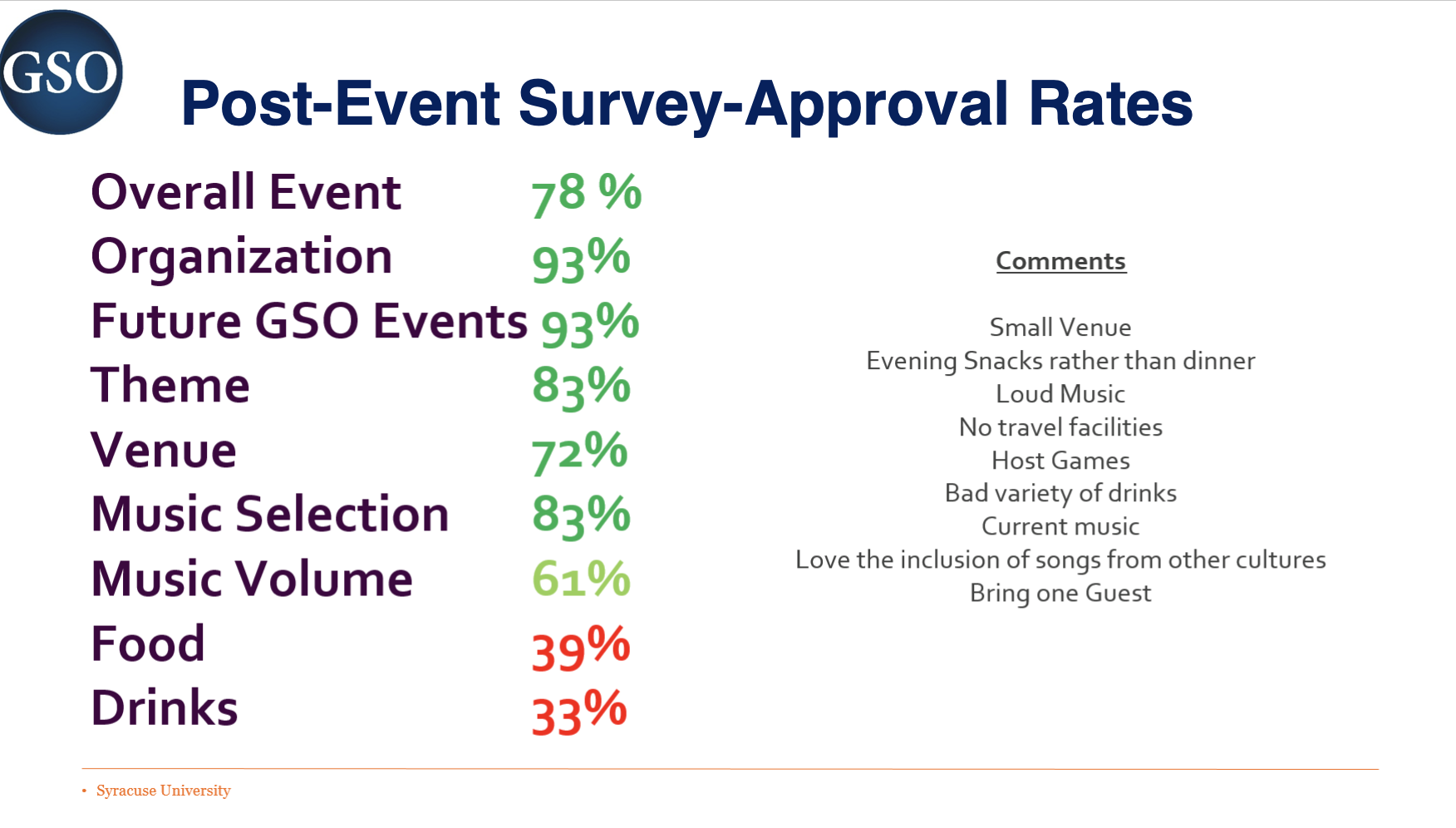 Clothes Swap InitiativeAppendix EComptroller ReportI apologize for missing two meetings. I have undergone a series of eye surgeries for retinal holes and detachment. Although my eyes are still recovering, I hope to be back in Syracuse soon, and in the meantime, I am still able to do the work of the Comptroller.There are two points that I want to clarify at this meeting. First, I want to point out that the large number of expenses in this reporting period come from the length of the period. It includes expenses from the Fall Semester that had not yet been reconciled, as well as the reconciliation of the expenses for the months of November, December, and January. The long reporting period is the result of both the Winter Break and my missing the first Spring Regular Meeting.Second, I want to draw the Senate’s attention to a change in the Simplified Budget. There are two new metrics for us to consider as we move forward: “Total Revenue FY (Fiscal Year) 2023” and “Remaining Revenue FY 2023.” Total Revenue is the final picture of the money we have available to use for the remainder of the Fiscal Year (to June 30). It is the sum of all student fees for this year. The “Remaining Revenue” is the amount of total monies remaining in Accrual (obligations) and Cash that we can obligate and spend from this new number. It is important to note that the Spring Picnic and final two social event cost estimates are not incorporated in the Revenue Remaining, Accrual cell.Finally, you can expect more information to come about the budgeting process, revisions to the Fiscal Policy, and a new Internal Controls document that outlines all the procedures related to GSO monies.As always, if you have any questions, concerns, or just want to talk about the GSO’s financial situation, you can reach me by email at gsocomptroller@syr.edu. Appendix FSigma Upsilon Chapter of Chi Sigma Iota International Honor Society for Counselors Special Funding RequestStacie Cerenzia – Chapter Treasurer, Chi Sigma Iota (funding request presenter)What is CSI: Chi Sigma Iota is the Counseling Academic and Professional Honor Society International. As such, members are committed to maintaining high standards of professional competence and service. Our goal is to serve others to the best of our ability and to encourage others to do the same as members of the counseling profession. Members of the Society have distinguished themselves through scholarship and professional excellence, which is exemplary. Membership in the Society will have a unique and special meaning to each student, aspiring counselor or developing counselor educator.The Importance of the Event: We believe that this event will foster commitment to leadership, scholarship, and professional practice. The event will serve as a meaningful opportunity to step away from those roles, to be celebrated and to celebrate the commitment to community amongst counselors, and counselor wellness, while also being an opportunity for professional development.Costs: We are currently asking for $3432.70 of the total of $4555.96. These costs are for the venue, food for the 75 attendees, graduation regalia, keynote speaker and some decorations to celebrate student accomplishments. We made an active effort to cut costs from previous years, but still want to provide a fun, relaxing, and professionally enriching event. The venue and food costs 3304 and the remainder would go towards part of the keynote speaker‘s travel and/or graduation regalia.Speaker: The speaker is Dr. Foss-Kelly and she is known for her publications and panel participation. She will be focusing on advocacy within the counseling profession.Appendix GSchool of Education Graduate Council Special Funding RequestPurpose: Presentation of research or scholarly work by graduate students (PhD from School of Education); provide graduate students with the experience of researching scientific literature, organizing data, assembling and delivering presentations and discussing scientific research in a public setting.The School of Education is working towards launching its first Annual “Research Symposium” for the Academic year 2022 – 2023. The main goal of this Annual event is to provide graduate students with an opportunity to gain public speaking experience, learn about various student research fields within the field of Education. This event is open and free to all graduate students (PhD scholars) from the School of Education at SU.The Research Symposium is a one-day event organized by the SOE Leadership team in collaboration with the Graduate Council, SOE. The Graduate council members along with a few graduate student volunteers will help facilitate the planning, organizing and coordination of the sessions during this event. The presentation topics may contain original research or scholarship that a graduate student may be conducting to work that has already been submitted or yet to be submitted to a Regional or National or International Conference or for publication.This research symposium will feature presentations that summarize specific research projects and findings by grad students (PhD). It offers graduate students an opportunity to share their research experiences with the larger academic community. The symposium also provides a forum for students, faculty to discuss research projects that can be worked on collaboratively. Description of Events: Presentation of research or scholarly work by graduate students (PhD from School of Education) Provide graduate students with the experience of researching scientific literature, organizing data, assembling, delivering presentations and discussing scientific research in a public setting.How will this event/these events serve your constituency, and further the goals of your organization?: The School of Education is working towards launching its first Annual “Research Symposium” for the Academic year 2022 – 2023. The main goal of this Annual event is to provide graduate students with an opportunity to gain public speaking experience, learn about various student research fields within the field of Education. This event is open and free to all graduate students (PhD scholars) from the School of Education at SU. The Research Symposium is a one-day event organized by the SOE Leadership team in collaboration with the Graduate Council, SOE. The Graduate council members along with a few graduate student volunteers will help facilitate the planning, organizing and coordination of the sessions during this event. The presentation topics may contain original research or scholarship that a graduate student may be conducting to work that has already been submitted or yet to be submitted to a Regional or National or International Conference or for publication.How does this event/these events benefit the graduate community at Syracuse University?: This research symposium will feature presentations that summarize specific research projects and findings by grad students (PhD). It offers graduate students an opportunity to share their research experiences with the larger academic community. The symposium also provides a forum for students, faculty to discuss research projects that can be worked on collaboratively.Total Request from GSO: $2,700.00Appendix HPsychology Student Doctoral Committee for Diversity and Inclusion funding requestEvent Description: The Diversity in Research Day will be a special event dedicated to advancing diversity, equity, inclusion, and social justice in research. This event will be open to all, with a special focus on sharing theories, methodologies, results, and applications that are relevant to the field of psychology and beyond. The format of this event will be similar to a poster session at a conference, with individuals circulating around the room of research presentations. We are planning to recruit undergraduate, graduate, postdoctoral, and faculty members to present posters on diversity from 1) their own original research, 2) important methodological advances relevant to their field, or 3) a proposal for a study to increase diversity, equity, and/or inclusion. In so doing, we plan to challenge the SU community to think critically about how they can actively increase diversity through scholarly work. This will also grant valuable opportunities for individuals at different points in their career to share ideas and receive feedback to further hone their projects.How the event will serve the constituency and further the goals of the organization: This event is consistent with two of the core objectives of our organization. That is, our group strives to 1) advocate for increased diversity at both student and faculty levels and 2) provide our community with ongoing educational resources. By hosting this event, we are bringing together students and faculty to enhance awareness about current issues in diversity, equity, inclusion, and social justice as they influence research, which is a major area for growth in academic settings. Second, as this educational event will be open to all members of the Syracuse University community, we view it as a wonderful opportunity to increase knowledge regarding the current research landscape and novel future directions. In a poster presentation format, we will be able to share and exchange information about a range of topics to support learning and development. Additionally, given that the psychology department hosts both basic and applied researchers, this event may also inform clinical applications regarding diversity, equity, and inclusion.How does this event/these events benefit the graduate community at Syracuse University?: This event will serve as an opportunity for graduate students at Syracuse University to learn about issues in diversity, equity, inclusion, and social justice as they impact research in psychology. Additionally, by providing this space for an open discussion of specific research topics, we are offering a prime opportunity to foster new projects with a focus on diversity and forge collaborations with like-minded peers. Because topics in psychology are so varied, we believe this is a great opportunity for interdisciplinary work to broaden the scope and deepen the focus of scholarly work.Total request from the GSO: $320Appendix I History Graduate Student Organization Funding RequestDescription of Events: This is the Annual Conference organized by History FPP and will be an in-person event. We invited graduate students from various disciplines and universities to participate in it. There are senior scholars and graduate students from abroad who are coming to present in this conference virtually. The keynote speaker for this event is an eminent South Asia scholar from Cornell University, Dr. Durba Ghosh. 20 speakers in the conference panels come from various graduate departments in SU-- Anthropology, Religious Studies, Social Sciences, History, Information Studies and Communication and Rhetorical Studies. A part of our funding comes from co-sponsorship with many of these departments and also the South Asia Center, Maxwell School and Dean's Office of Graduate School. This covers most of our lunch and dinner plans for the participants and keynote speaker but does not include paper cost and breakfast/snacks. We also need GSO approval for funds for the keynote speaker as reimbursement to the department. This will be a diverse event that will be beneficial to the graduate community in SU academically and professionally through interactions with graduate students from other schools, universities and places. How will this event/these events serve your constituency, and further the goals of your organization?: This event is a way for the History Graduate students to interact, organize and converse with graduate students from other disciplines. By co-sponsoring this event with FPP, HGSO will take part, officially, in a major annual event that constitutes an academic and professional conversation taking place in the Department of History.How does this event/these events benefit the graduate community at Syracuse University?: As mentioned in the event description, we are hosting graduate students across disciplines in SU. This is a way to reach out and introduce and share conversations around our research within the graduate community.Total request from GSO: $750Appendix JGeology Graduate Organization Funding RequestDescription of Events: CNYESSS is the annual student symposium hosted by our department every spring that brings together graduate students, faculty, and some undergraduates from science/engineering departments both on campus and from surrounding colleges. It is an opportunity for students to present their research to other students and faculty in a professional atmosphere. The event features two poster sessions and two oral presentation sessions of student-led research, enabling students to present their research at various stages of completion. This allows students to collaborate, share, and receive feedback on their research. We also invite a keynote speaker, who is an esteemed earth scientist. This year, we have invited Jennifer McIntosh from the University of Arizona. Dr. McIntosh is primarily a hydrogeologist, but her work sits at the center of surface water chemistry, deep crustal geology, and microbiology. The symposium concludes with a lava pour demonstration at the Comstock Art building. This event is entirely graduate student-led and organized, and would not be possible without the support of the GSO along with the Department of Earth and Environmental Science. In addition to gaining experience by presenting our research, graduate students benefit from the networking opportunities with visiting scientists from regional universities. 2 of 6  This year, we will invite a number of local companies and government organizations to attend the conference and host a small career fair alongside the presentations. This will increase networking opportunities and allow graduate students to relate their research to nonacademic careers. How will this/these events serve your constituency, and further the goals of your organization?: This event gives graduate students in our department the opportunity to present their ongoing research in a relatively low-pressure environment, and promotes interaction between different research groups within the department. It also connects our students with researchers at nearby schools, creating opportunities for collaboration. Undergraduate students are invited to the event in order to learn about graduate research within the department and present their own research. This year, the addition of the career fair to the event will expose graduate students to the non-academic opportunities within Central New York and surrounding areas, and practice relating our research to non-academic Earth science audiences. Overall, this event allows graduate students to practice their presentation skills to multiple types of audiences, build a professional network, and promote our department’s research within the regional community.How will this event/these events benefit the graduate community at Syracuse University?: It provides graduate students in the earth science department and other science/engineering departments at the university with the opportunity to present their research to peers and faculty, network with students and faculty from outside the university, and network with alums and industry representatives with whom they may be able to seek a job upon graduating. By advertising through the GSO, we hope that graduate students throughout the university will be encouraged to attend.Total Request from GSO: $3,703.00 Appendix KImpeachment Committee’s Message to the SenateDear GSO Senate, In light of the former President’s resignation on Saturday, February 18, the Special Impeachment and Investigation Committee is hereby dissolved. We are unanimous in our belief that it is best to now focus on the cultivation of healing and stability among the graduate student body. While we do not know what precisely healing the GSO, and rebuilding trust among graduate students will entail, we do not believe that an impeachment investigation should be part of this process. It has been an incredible task, something we hope will never happen again in our GSO, and our values as a graduate student body should come before any unanswered questions. Therefore, it is our opinion to forgo an investigation initiated by the recently submitted Articles of Impeachment. We, the Special Impeachment and Investigations Committee, hereby recognize the resignation of President Dhaouadi and consider this matter of impeachment resolved. With gratitude, Vito Mariano Iaia, President Pro Tempore of the Senate, Committee Chair Kellin Tasber, University Senator, Committee Member Dominic Wilkins, At Large Senator, Committee Member Gabriela Wemple, ESF Senator, Committee Member CJ Arnell, APS Biology, Committee Member Samaya Nasr, APS Museum Studies, Committee Member Rashida Thomas, University Senator, Committee MemberAppendix LMike Goodman, SUNY ESF Senator“I am hoping this will be turned over to the finance committee for consideration. Currently, ESF students pay a $30 SAF to GSO. I want to turn it over to the financial committee to further understand this relationship and report back at the next regular meeting for the body to properly define what rights ESF students have to GSO funding. Currently there are approximately 400 grad students at ESF which comes out to $12,000. I have been at ESF since Fall 2021 and did not receive a GSO email until I became a dually enrolled grad student in the MPA program. Other ESF grad students received their first email from GSO in living memory last week. I would also like the financial committee to discuss the possibility and feasibility of some sort of remittance if it is deemed that these funds were not used appropriately. Dual enrolled students are double charged SAF to GSO.”